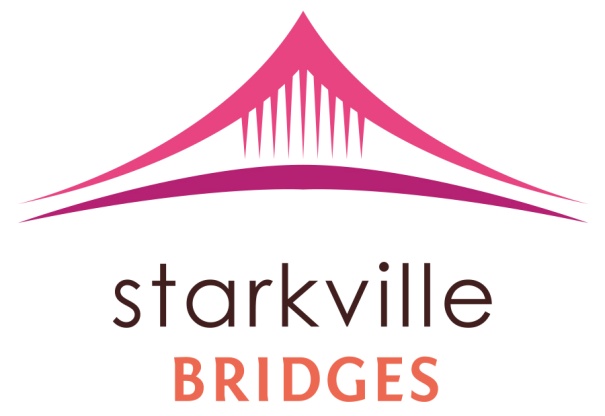 Steering Committee MeetingMarch 6, 2014Queen BrownPresent: 7 totalMeeting began at 11:10Old business:New address (Starkville Bridges, P.O. Box 5201, Miss State, MS 39762); new phone number (662.617.4531); new office locationDiscussed Christian World Ministries meeting. Looking to do local missions together. Also, discussed possibly housing the Bridges office there in the future. George Evans Light wrote a “Rotary Club Funds Request” letter for $10,000. Offer from Raymond James Fund to be faxed todayDonations given at the beginning of the year totaled at $3,000. There is about $17,000 total in donations thus far.New business:John handed out “Event Planning Checklist”. Discussed it and decided who would help with each event.New location for BB4K: Starkville Boys & Girls Club? J.L. King?Meeting adjourned at 12 p.m.